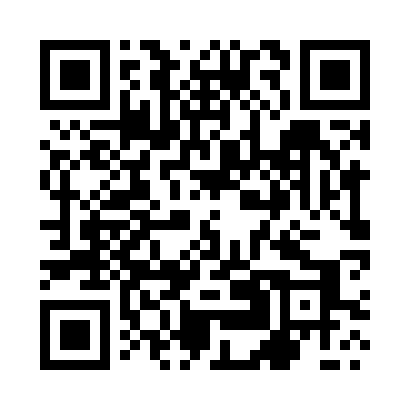 Prayer times for Miechcin, PolandWed 1 May 2024 - Fri 31 May 2024High Latitude Method: Angle Based RulePrayer Calculation Method: Muslim World LeagueAsar Calculation Method: HanafiPrayer times provided by https://www.salahtimes.comDateDayFajrSunriseDhuhrAsrMaghribIsha1Wed2:525:2312:505:588:1810:382Thu2:485:2112:505:598:1910:413Fri2:445:2012:506:008:2110:454Sat2:405:1812:506:018:2310:485Sun2:365:1612:506:028:2410:516Mon2:365:1412:506:038:2610:557Tue2:355:1212:506:048:2810:568Wed2:345:1112:496:048:2910:579Thu2:345:0912:496:058:3110:5810Fri2:335:0712:496:068:3210:5811Sat2:325:0612:496:078:3410:5912Sun2:315:0412:496:088:3511:0013Mon2:315:0212:496:098:3711:0014Tue2:305:0112:496:108:3911:0115Wed2:304:5912:496:118:4011:0216Thu2:294:5812:496:128:4211:0217Fri2:294:5712:496:138:4311:0318Sat2:284:5512:496:148:4511:0419Sun2:274:5412:506:148:4611:0420Mon2:274:5212:506:158:4711:0521Tue2:264:5112:506:168:4911:0522Wed2:264:5012:506:178:5011:0623Thu2:264:4912:506:188:5211:0724Fri2:254:4812:506:198:5311:0725Sat2:254:4612:506:198:5411:0826Sun2:244:4512:506:208:5511:0927Mon2:244:4412:506:218:5711:0928Tue2:244:4312:506:228:5811:1029Wed2:234:4212:516:228:5911:1030Thu2:234:4112:516:239:0011:1131Fri2:234:4112:516:249:0111:12